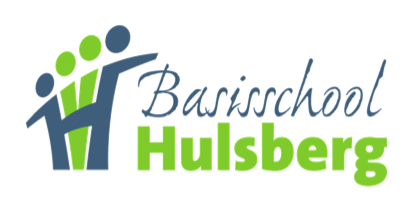 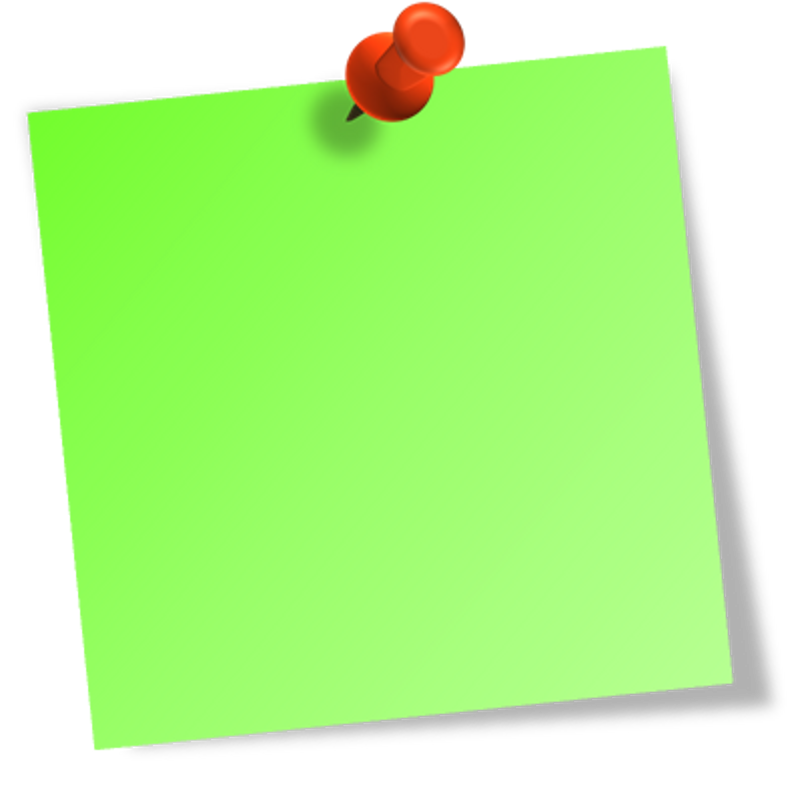 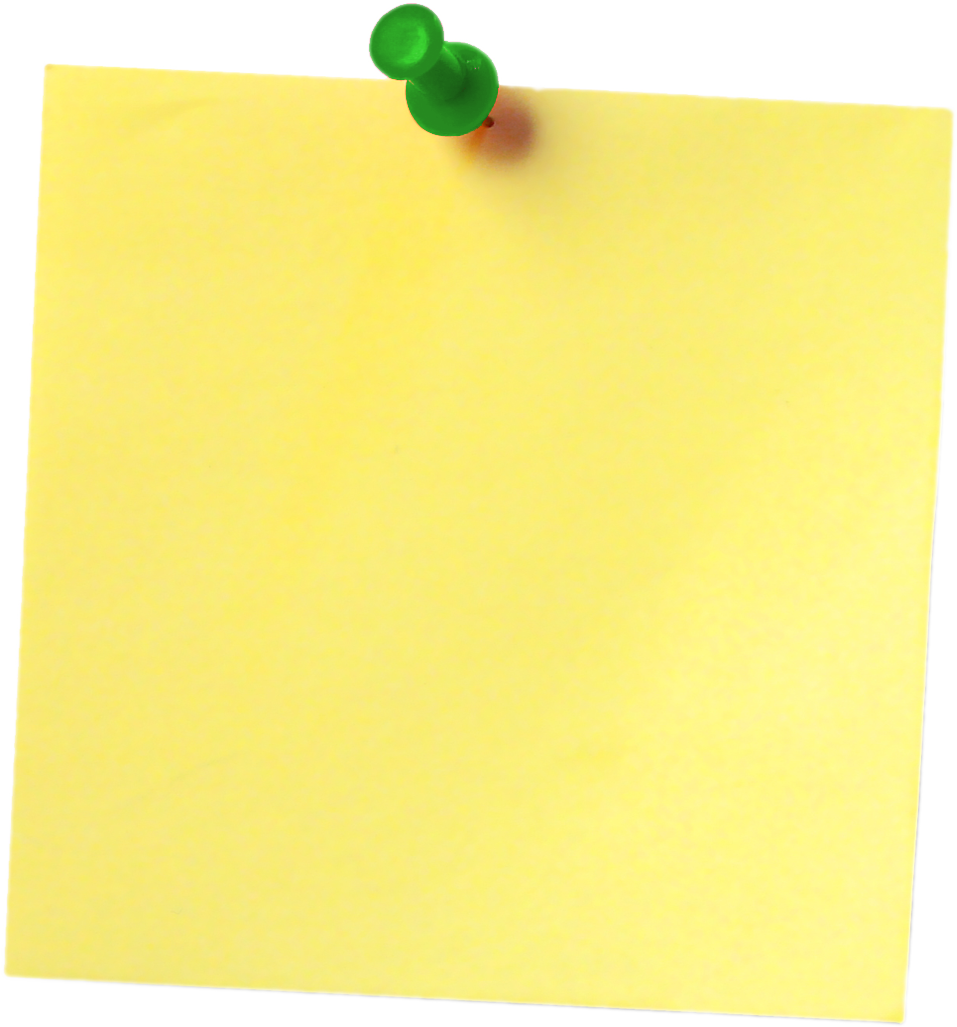 Bereikbaarheid van de leerkrachtenWe zijn op onze werkdagen bereikbaar tussen 8.00 en 17.00 uur per mail of via de schooltelefoon (045-4051377). Mocht u ons persoonlijk willen spreken, dan kunt u uiteraard een afspraak maken.IsyIsy is ons informatiekanaal. Daar zullen we geregeld belangrijke maar ook leuke informatie over de groep opzetten. We vragen u met enige regelmaat Isy te bezoeken.InformatieVoor informatie over de volgende onderwerpen verwijzen we u naar onze schoolkalender te vinden op www.bs-hulsberg.nl;* kijkochtenden* ziekmelden/ afmelden		* overblijven			* aanvragen van verlof* verjaardagen* halen en brengen Positive Behavior SupportWerken aan de sociaal-emotionele ontwikkeling van leerlingen in een veilige schoolomgeving staat hoog in het vaandel. Daarom werken wij met PBS. PBS staat voor Positive Behavior Support, of te wel “Goed gedrag kun je leren”. Op onze school werken wij vanuit de kernwaarden Vertrouwen-Verantwoordelijkheid- Veiligheid. De keuzes die wij samen in de groep of in de school maken, toetsen wij aan deze waarden.Op onze website www.bs-hulsberg.nl vindt u meer informatie over PBS. Welke nieuwe basisvaardigheden leert uw kind in groep 1Executieve functiesKan rustig op zijn stoel blijven zitten en meedoen met kringactiviteiten.Kan een tijdje geconcentreerd aan het werkje blijven werken.Kan zelfstandig een opdrachtje maken.Kan even op zijn beurt wachten ( omgaan met uitgestelde aandacht)Is zelfredzaam: heeft zijn spulletjes in orde en kan zelf een probleempje oplossen.ZelfredzaamheidKan zelf de wc bezoeken en wc papier gebruiken.Kan zichzelf aan- en uitkleden, schoenen en jas aantrekken.Komt zelfstandig (alleen) naar binnenSociaal emotioneel:Kan samenspelenKan naar een ander kind luisteren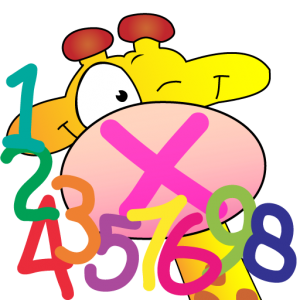 RekenenKan aanwijzend tellen t/m 10                                                    Kan terugtellen vanaf 10Kan rangtelwoorden t/m 5Kent cijfersymbolen t/m 10Kan erbij en eraf doen en dan de hoeveelheid bepalen t/m 10Kan hoeveelheden eerlijk verdelenKent begrippen veel – weinig –minst – meer – minder – meest – evenveel Kent begrippen vol en leeg – zwaar en lichtKan processen beschrijven in termen van….eerst doe je dit….dan datKan eenvoudige gebeurtenissen in de juiste volgorde vertellenKent de dagen van de week en de begrippen vandaag en gisterenKent begrippen dik/dun – groot/klein – zwaar/licht – breed/smal –hoog/laag – kort/langBeheerst begrippen in de overtreffende trap zoals breed-breder-breedstKan de begrippen t.a.v. het verloop van de dag hanteren: ochtend – middag – avondKent de jaargetijdenTaal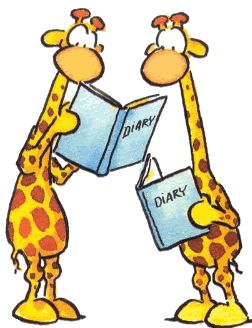 Naar elkaar luisteren en ervaringen onder woorden brengen             Woordenschat en begrijpend luisteren verder ontwikkelen door het luisteren naar prentenboeken en voorleesverhalen, het meedoen met taalspelletjes en het leren van versjesNieuwe woorden leren door middel van woordkaartjes en mindmapMotoriekKan gericht  knippen en prikkenKan een popje tekenen met armen – benen –buik – ogen –oren –haren –mondKleuren tussen de lijntjesVouwen Rennen, klimmen, klauteren, iets gooien, ergens vanaf springen, hinkelenVisuele ontwikkelingKan puzzels maken van 16 of meer stukjesKan kleuren benoemenKan benoemen rechthoek – driehoek – vierkant en cirkelAuditieve ontwikkelingKan namen van groepsgenoten in lettergrepen verdelenKan zinnen van 5 woorden nazeggen 